Committee Meeting:Committee Meeting:Ducklington Sports Club (DSC)  - Venue  - The Pavilion        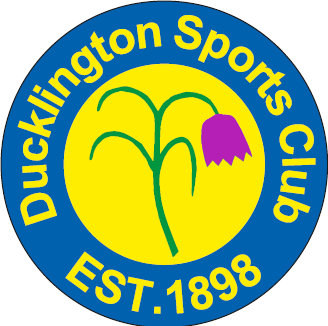 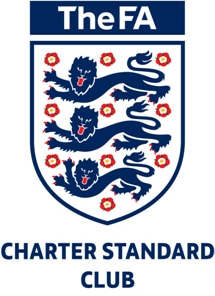 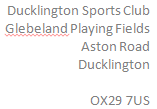 Ducklington Sports Club (DSC)  - Venue  - The Pavilion        Meeting Date:Meeting Date:Thursday 13th March 2014Thursday 13th March 2014Present :	Present :	Alan Stanley (Membership Sec/Youth Football Sec); Edward Todd (Club Sec/Welfare officer); Emma Castle (Treasurer); Peter Castle; Steve Townsend (Chair); Craig WarnerAlan Stanley (Membership Sec/Youth Football Sec); Edward Todd (Club Sec/Welfare officer); Emma Castle (Treasurer); Peter Castle; Steve Townsend (Chair); Craig WarnerApologies :Apologies :John Smyth (Men’s Football Sec); Scott Newcombe (Trustee); Matthew Wondrak; Gary Webb; Gillian CatonJohn Smyth (Men’s Football Sec); Scott Newcombe (Trustee); Matthew Wondrak; Gary Webb; Gillian CatonCirculationCirculationAll above, plus. General Committee Members -Adult Football - Youth Football – Gavin Tang, Matthew Francis, Darryll Simpson, Dan Thomas, Ian Luckett, Martyn McHardy & Craig WarnerDPC – SecretaryAll above, plus. General Committee Members -Adult Football - Youth Football – Gavin Tang, Matthew Francis, Darryll Simpson, Dan Thomas, Ian Luckett, Martyn McHardy & Craig WarnerDPC – SecretaryAction1.2.3.4.5.6.7.8.9.10.11.12.13.14.15.16.17.18.19.20.21.22.AgendaThe normal agenda followed.Minutes of Last MeetingThe February meeting minutes were distributed prior to this meeting. The final version as per the Club website was agreed as a faithful record of events. Chairman’s ReportParty last week raised c£200 for around 30 people. 40th birthday Saturday evening x 70 or 80 people. Need to find a barman for this as Jake will not cope. Pitches have been rolled. The spring fertiliser has been ordered. Looking at the state of the building and grounds looks like Fred is doing a good job.  Secretary’s ReportAll requests have been sent through to the newsletter, further requirements should be sent through prior to deadline of 15th March. Small web site update given.Treasurer’s ReportFebruary was a poor month with only £83.16 being banked yet expenses paid out totalled £2290.13 giving a net deficit for the month of £2206.97. The £1200 owed back to the building fund for the goals that were purchased many months ago has been transferred back at last. The online banking is now up and running and have tried paying out using this and has succeeded.Club insurance was due for renewal at 28th February 2014. Policy has been reviewed and was apparent that this cover not sufficient. Insurance with Marshall Woodbridge has been cancelled and new policy taken out with County Insurance. The policy is approximately is more than £300 more however gives much more cover. To help cash flow company has agreed to let us pay over 3 months. The new liability insurance has been pinned up on the notice board. Refuse collection has been renewed with WODC and will be collected every 2 weeks.The TV licence has been renewed and now put onto the direct debit. Letter needs to be written to show name of new treasurer EC and not outgoing treasurer DDGreene King have still not changed details although have been asked to by formal letter. Only 1 game outstanding from men’s football fees which is 1st team which Matt says John has. The bar seems to be reconciling now we have begun to use weekly sheets sales less expenses.Invoice for pitch hire outstanding for Burford. This was for 2 pitches used last year as friendlies before the season which are a total of £50Membership Secretary’s ReportMen’s first team forms are now in and just a member form U11 to pay. Youth Football U12 final of KO is 27th April & U13 final is on 27th April. Gavin’s team narrowly missed out on final. U6 & U7 played well in matches that were watchedMen’s FootballNo update availableCricketThe Bell look like they are to help sponsor the cricket team. CommunicationsCommunications have gone into the newsletter however missed deadline for cricket and asking for sponsorship for the club. The cut-off date for next months edition is the 15th May. Please if you would like anything in this let me know and will speak to Helen.BuildingsTiling toilets to be done as per request from Parish council. Parish council have requested a joint meeting to discuss building. ST to get quotes.

AOBWelcomed Craig Warner to the club as he is going to look at starting the new F1 team within the next few weeks. Darryll already has around 4 people who play U6’s who are eligible for Craig’s team next season. There will be a tournament taking place on the weekend of 30th & 31st August. There will be a separate meeting to discuss this the following week for all managers and committee to attend if and when required. This is a real good way of revenue generation. CS in has now gone through for the year. Some actions need to be completed for next yearActions;Require a couple of fridges, grants to be looked into from Cottsway housing.More racking required for the shed as goals falling on floorAS has entered Ducklignton into the Capital One competition – Update as and whenA sub-committee was suggested to get together to discuss the clubs requirements from the Parish. Suggested by ET that PC, AS and ST should be on this and seconded by GW. The 3 members to get together. This was voted on unanimously.It was agreed that the handy man (Fred Painting) would be put on 3 month trial at £10 per hour. This was agreed unanimously by committee. A meeting will take place with Fred and Steve in near future – leave on and review in June meetingDue to the bad weather it was said that at each age group they would be asked to raise circa min of £100 for the club which would see us through times of no income. Mail to be sent to all managers to raise this by end of Season – Update required please EmmaFund raising event by men’s football to stop raising fees has been delayed due to the weather, a couple of events were mentioned and need to take place. Details will follow – Update please.Gary Webb to send out e-mail to all managers for details and photos of their team. Thanks to Gary for doing this – Update required on progress Meeting closed 9.17pmDate of Next MeetingThe next meeting will be on 10th April at 7.30pm in ClubhouseAgendaThe normal agenda followed.Minutes of Last MeetingThe February meeting minutes were distributed prior to this meeting. The final version as per the Club website was agreed as a faithful record of events. Chairman’s ReportParty last week raised c£200 for around 30 people. 40th birthday Saturday evening x 70 or 80 people. Need to find a barman for this as Jake will not cope. Pitches have been rolled. The spring fertiliser has been ordered. Looking at the state of the building and grounds looks like Fred is doing a good job.  Secretary’s ReportAll requests have been sent through to the newsletter, further requirements should be sent through prior to deadline of 15th March. Small web site update given.Treasurer’s ReportFebruary was a poor month with only £83.16 being banked yet expenses paid out totalled £2290.13 giving a net deficit for the month of £2206.97. The £1200 owed back to the building fund for the goals that were purchased many months ago has been transferred back at last. The online banking is now up and running and have tried paying out using this and has succeeded.Club insurance was due for renewal at 28th February 2014. Policy has been reviewed and was apparent that this cover not sufficient. Insurance with Marshall Woodbridge has been cancelled and new policy taken out with County Insurance. The policy is approximately is more than £300 more however gives much more cover. To help cash flow company has agreed to let us pay over 3 months. The new liability insurance has been pinned up on the notice board. Refuse collection has been renewed with WODC and will be collected every 2 weeks.The TV licence has been renewed and now put onto the direct debit. Letter needs to be written to show name of new treasurer EC and not outgoing treasurer DDGreene King have still not changed details although have been asked to by formal letter. Only 1 game outstanding from men’s football fees which is 1st team which Matt says John has. The bar seems to be reconciling now we have begun to use weekly sheets sales less expenses.Invoice for pitch hire outstanding for Burford. This was for 2 pitches used last year as friendlies before the season which are a total of £50Membership Secretary’s ReportMen’s first team forms are now in and just a member form U11 to pay. Youth Football U12 final of KO is 27th April & U13 final is on 27th April. Gavin’s team narrowly missed out on final. U6 & U7 played well in matches that were watchedMen’s FootballNo update availableCricketThe Bell look like they are to help sponsor the cricket team. CommunicationsCommunications have gone into the newsletter however missed deadline for cricket and asking for sponsorship for the club. The cut-off date for next months edition is the 15th May. Please if you would like anything in this let me know and will speak to Helen.BuildingsTiling toilets to be done as per request from Parish council. Parish council have requested a joint meeting to discuss building. ST to get quotes.

AOBWelcomed Craig Warner to the club as he is going to look at starting the new F1 team within the next few weeks. Darryll already has around 4 people who play U6’s who are eligible for Craig’s team next season. There will be a tournament taking place on the weekend of 30th & 31st August. There will be a separate meeting to discuss this the following week for all managers and committee to attend if and when required. This is a real good way of revenue generation. CS in has now gone through for the year. Some actions need to be completed for next yearActions;Require a couple of fridges, grants to be looked into from Cottsway housing.More racking required for the shed as goals falling on floorAS has entered Ducklignton into the Capital One competition – Update as and whenA sub-committee was suggested to get together to discuss the clubs requirements from the Parish. Suggested by ET that PC, AS and ST should be on this and seconded by GW. The 3 members to get together. This was voted on unanimously.It was agreed that the handy man (Fred Painting) would be put on 3 month trial at £10 per hour. This was agreed unanimously by committee. A meeting will take place with Fred and Steve in near future – leave on and review in June meetingDue to the bad weather it was said that at each age group they would be asked to raise circa min of £100 for the club which would see us through times of no income. Mail to be sent to all managers to raise this by end of Season – Update required please EmmaFund raising event by men’s football to stop raising fees has been delayed due to the weather, a couple of events were mentioned and need to take place. Details will follow – Update please.Gary Webb to send out e-mail to all managers for details and photos of their team. Thanks to Gary for doing this – Update required on progress Meeting closed 9.17pmDate of Next MeetingThe next meeting will be on 10th April at 7.30pm in ClubhouseSTSTETECSSASJSSTETSTETASAS/GCAS

ST

ASSTAllECJS/MWGW